Example #1:  Individual Development Plan (IDP)*1. Name_____________________________________    2. Date______________________ 3. Academic Series and Rank4. 	Primary Mentor_____________________________________________                               		Additional Mentor(s)__________________________________________5. 	Identify Personal and Institutional Long Term Goals Why did you decide to work at a medical school?	What do you personally hope to accomplish in your career?List your Academic Series requirements (see Academic Criteria for Series)List other goals discussed with Chair/Division head.6. 	Areas of Focus: Definition and Distribution of Effort	The following six areas of focus generally describe the areas in which faculty direct their efforts to successfully accomplish their personal, institutional, and academic series goals.• Teaching—Excellence in Education Teaching, student advising, continuing medical education (CME), new course development• Research/Creative Activity—Leadership in Innovative Educational Research Conducting educational research, presentations, publications, application for and receipt of grant support, editing, and peer review• Clinical Care—State-of-the-Art Clinical Care Direct patient care, chart review, related clinical activities, and clinical budget performance. Clinical scholarship may include co-authoring case reports, clinical guidelines and other.• Service—Leadership in Governance Participation or leadership in governance, committee membership, collegial activities. Suggested service priority: Department, SOM, UCDHS, University, professional community• Self Development—Networking, Work-Life Integration, and Additional MentorsFaculty Development activities, leadership programs, CME training, earning advanced degrees, participation in professional academic associations or societies, developing professional contacts, consulting in one’s field, expanding network contacts, balancing work and personal life, utilizing additional mentors in specific areas of focusDistribution of EffortEstimate the hours per week spent in each focus area, then list the percentage of total duties.7. 	Specific Goals in Focus AreasComplete the focus areas that specifically apply to the criteria for your academic success, and will help you accomplish your personal and institutional long- term goals. TeachingYear in Review: Please list last year’s goal(s) and significant accomplishments (teaching appointments, invitations, course or program improvements, etc). If the goals were not met, explain, and identify barriers.Upcoming year’s teaching goal(s):Identify resources, collaborators, and time commitment needed to achieve goal(s):Identify barriers to achieving new goal(s):Scholarship Related/Creative ActivitiesYear in Review: Please list last year’s goal(s) and significant accomplishments (major publications, grants, presentations, invitations, etc). If the goals were not met, explain and identify barriers.Identify in a single sentence the focus of your scholarly activity.Upcoming year’s research goal(s):Identify resources, collaborators, and time commitment needed to achieve goal(s):Identify barriers to achieving new goal(s):Clinical CareYear in Review: Please list last year’s goal(s) and significant accomplishments (exceptional patient care, development of new techniques, clinical programs, etc). If the goals were not met, explain and identify barriers.Upcoming year’s patient care goal(s):Identify resources, collaborators, and time commitment needed to achieve goal: Identify barriers to achieving new goals:ServiceRecommended service priority: Department, School, University, Professional, and Community.Year in Review: Please list last year’s goal(s) and significant accomplishments. If the goals were not met, explain and identify barriers.Upcoming year’s administration goal(s):Identify resources, collaborators, and time commitment needed to achieve goal:Identify barriers to achieving new goal(s):Self-Development (Networking, Work-Life Balance, Additional Mentors) Year in Review: Please list year’s goal(s) and significant accomplishments. If the goal were not met, explain and identify barriers.Upcoming year’s self-development goal(s): Identify resources, collaborators, and time commitment needed to achieve goal(s):  Identify barriers to achieving new goal(s):8.	Optimal Distribution of EffortRevisit the table, “Distribution of Effort,” in step 6. Create a new Optimal Distribution of Effort table, taking into account your specific goals listed in step 7.9.	We have met and discussed this annual Individual Development Plan (IDP)	Mentee ________________________________________________Date____________________	Mentor_________________________________________________Date____________________*Adapted from IDP form presented by Russell G. Robertson MD, Medical College of Wisconsin, 2004 AAMC Faculty Affairs Professional Development Conference. Accessed 5/15/10 at: www.ucdmc.ucdavis.edu/facultydev/docs/NewCareerMntrgIDP.rtf.EXAMPLE #2: MENTORING PLAN WORKSHEET*Your GoalsPrior to meeting with your mentor, take some time to think about and write down your clinical, education, research, and professional goals. You may want to articulate one- and five-year goals. For example, a short-term goal might be “to expand the patient referral base or develop a new course” and a long-term goal might be “to become a regional referral site for a particular procedure or present abstracts and publish the curriculum on MedEdPORTAL in order to gain regional recognition to meet promotion guidelines to Associate Professor.”Potential MentorsIdentify people who can assist you in meeting your goals. These can be mentors internally or at other institutions. Consider having a mentor in multiple domains, clinical, educational, scholarship, or service. For each potential mentor, identify objectives, develop a list of what you can offer, and propose outcomes. A blank grid is included on the next page to help you organize your thoughts. Put your initial thoughts down on paper before you approach a mentor, and then revise it as your relationship changes.
Approaching MentorsWe suggest that you first approach mentors by sending an e-mail that includes a request for a meeting, your CV or Biosketch, a brief summary of your goals, and why you think there would be a good fit between you and the mentor. Let potential mentors know how you are hoping to work with them, such as one-on-one, as one of many mentors, or as part of a mentoring team or committee. You might want to let them know how you think they would be able to contribute. Identify Mentorship needs Identify competencies in which you will need to gain expertise (see Table below for examples). Identify people who can assist you in achieving these competencies and in meeting your goals. These can be mentors internally at your institution, or at other institutions. A blank grid is included on the next page to help you organize your thoughts. Put your initial thoughts down on paper before you approach a mentor, and then revise it as your relationship changes. Managing Relationships with Your MentorsRelationships should be nurtured and respected. If you and your proposed mentor develop a working relationship, have some guidelines for how you will work together. Here are some tips:Schedule standing meetings ahead of time, keep them, be punctual, and be preparedSend an agenda the day before the meetingGive your mentor(s) plenty of time to review drafts of projects; warn your mentor if you have a time sensitive request (e.g. abstract deadline)Don’t be a black hole of need – limit the number of requests you make of any given mentorDevelop publication timelines and plans so that expectations are clearClarify what your mentor’s preferred modes for scheduling meetings, communication, timelines, etc.Saying thank you is priceless*Adapted from Ann J Brown, MD MHS, Vice Dean for Faculty, Duke University School of Medicine. Accessed 5/28/10 at http://facdev.medschool.duke.edu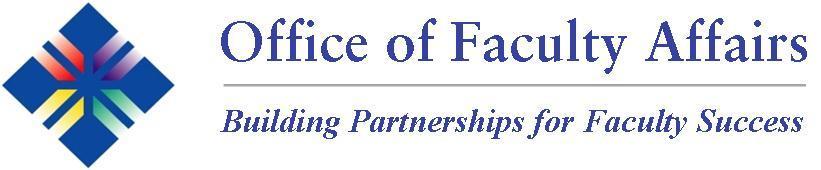 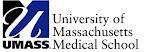 Individual Opportunity PlanFaculty Name: 	Date:STEP 1. Setting Your Career MissionWhat do you want to achieve? Where do you want to go? How do you want to make a difference?My career mission statement (be succinct):STEP 2. Self-Assessment: Personal SWOT AnalysisMy Strengths:What skills do you do well? What are the strengths in your knowledge base? What positive behaviors or attributes do you exhibit? (Highlight strengths that are relevant to your mission statement)1.2.3.4.5.My Weaknesses:What skills, behaviors or attributes do you wish to acquire or improve? What are the gaps in your knowledge? What resources or connections are you missing? (Highlight weaknesses that are relevant to your mission statement)1.2.3.4.5.Opportunities:Where is the growth opportunity for you? What is changing in your field? What funding opportunities are available? What are the gaps in knowledge? Look for opportunities, openings, changes in your department, school, community, nationally…1.2.3.4.Threats:What threats (barriers, obstacles) are present or predicted in your department, the school or the external world that might hinder you accomplishing your mission? What are the political minefields? Changes in funding?1.2.3.4.5.STEP 3. Planning Your CareerHow will you achieve your career mission? What are your goals and immediate objectives?My career goals for the next 3–5 years:
(In order of priority. Indicate when you expect to complete the goal.)1.2.3.4.Objectives for the next year:Write an objective for a goal that you plan to advance in the next year.
Use the S.M.A.R.T. approach to write your objectives.
(Duplicate this page for each of your objectives.)Goal: Objective:                                                                                                                                                                                    What personal strengths does this objective build on?What personal weaknesses are addressed by this objective?What opportunities will you seize to achieve this goal?How will you address threats to achieving this goal?What resources do you need to achieve this objective:
time, money, space, expertise (mentoring), personnel, equipment, materials?Ladder RankIn-ResidenceAdjunctClinical Health Science Clinical InstructorAssistantAssociateProfessorFocus Area# Hrs/Week% of Total DutiesTeachingScholarshipClinical CareCommunity Engagement/ServiceAdministration/Institutional ServiceSelf-Development (Networking, Work-Life Balance, Additional Mentors)TotalFocus Area# Hours/Week% of Total DutiesTeachingResearchClinical CareCommunity EngagementAdministration/ServiceSelf-Development (Networking, Work/Life Balance and Additional Mentors)TotalShort-term Goals (next year)Long-term Goals (next 5 years)1.1.2.2.3.3.Documenting clinical workEstablishing goals Writing and performing QA/QI projectsDesigning curriculum for educational projectsManaging your career Managing staff Leading teams Preparing for promotion Cultural humility	Navigating institution 	Fostering diverse & inclusive culture, unconscious bias, having conversations about differencesRigorous educational/program evaluationManaging care Managing conflict Speaking before groups Knowing career paths Teaching effectively 	Hiring personnel Collaborating effectively Managing budgets Managing and analyzing  data Mentoring others Giving and receiving feedback Evaluating literature        Assessing students Medical informatics Organizational dynamicsDocumenting institutional engagementDeveloping experiential workshopsNetworking at national meetingsScholarly writingDesigning curriculum for MedEd PortalMentoring PlanMentoring PlanMentoring PlanMentoring PlanMentor NameObjectives(e.g., understand how to develop scholarship in education)What I can offer( e.g. writing abstracts, presentations, publications)Outcomes(e.g. submit curriculum or results in a peer reviewed format)